http://naturopatheessonne.fr/produit/livre-de-recettes-naturo/Livre de recettes naturo (livre numérique) | Naturopathe ...naturopatheessonne.frVous n’avez pas le temps ? ou pas forcément d’idée nouvelles pour cuisiner ? Vous en avez marre de prendre du poids alors que vous pensez manger ce qu’il faut ?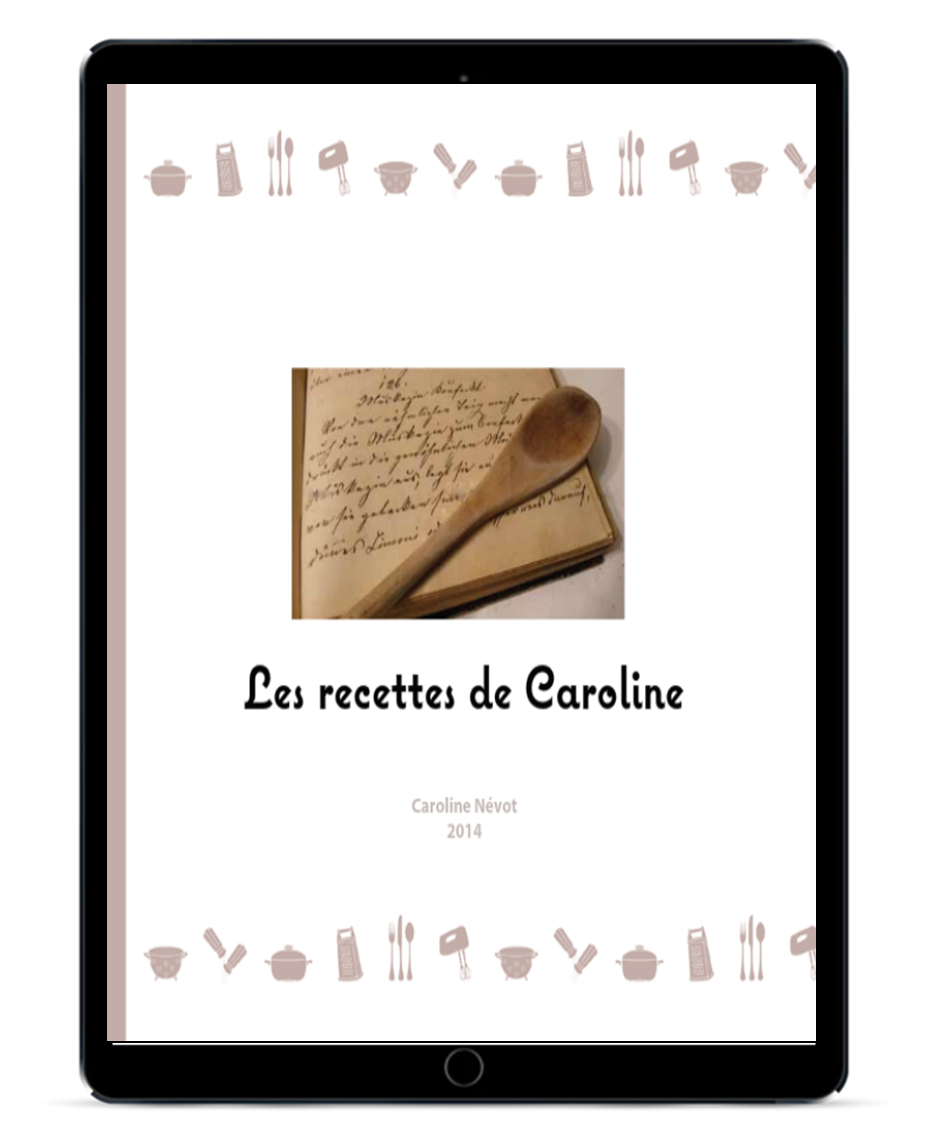 